MsToal Science		Introduction to the Earth	Name			Orbit of the Earth: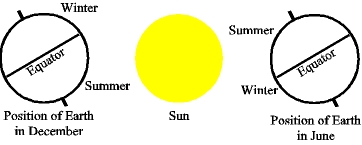 1) Earth’s Surface       		             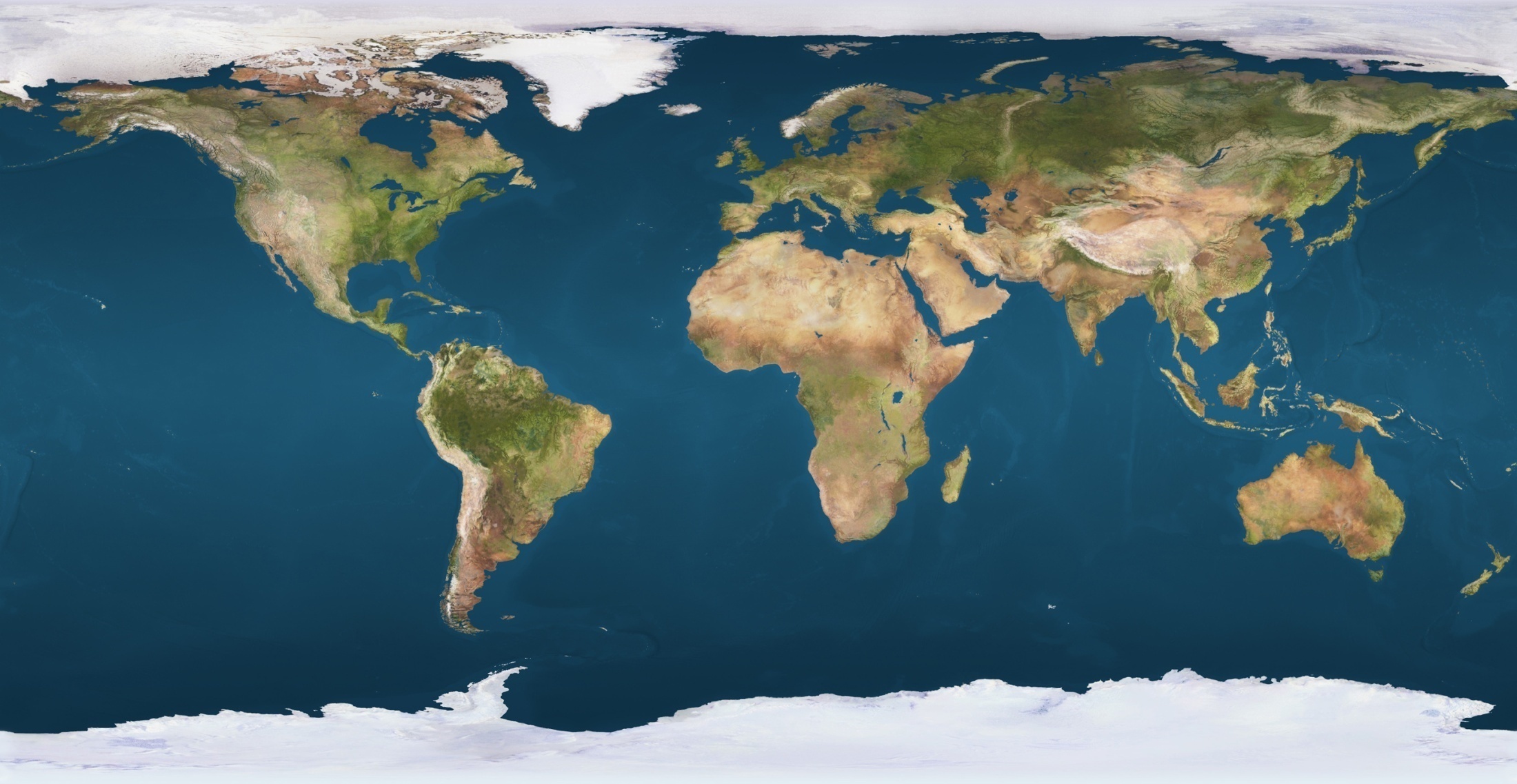 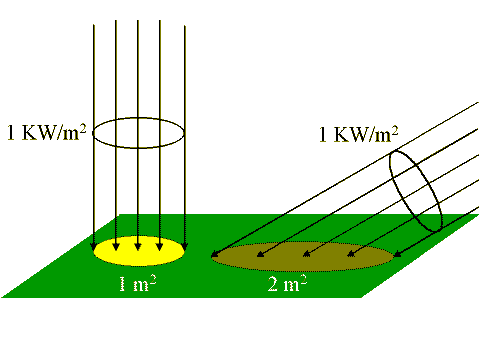 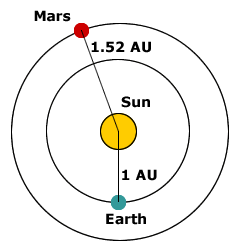 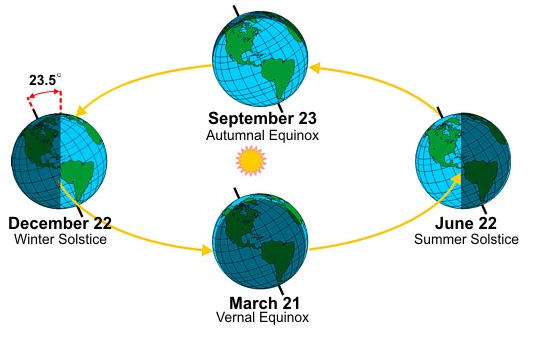 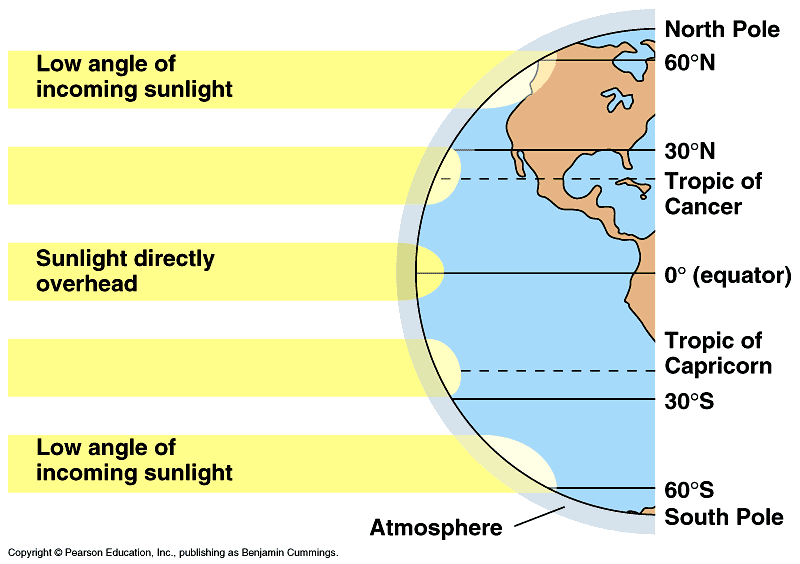 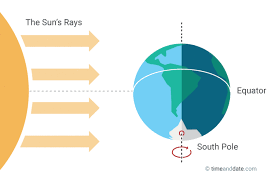 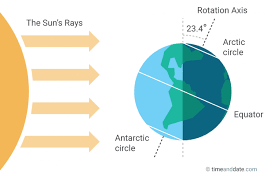 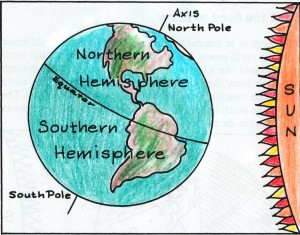 